CİHAZIN KULLANMA TALİMATIEldiven giyiniz.Power tuşuna basınız. Sıcaklık ve zaman ayarlarını yön tuşları ile yapınız.Tekrar açma/kapatma düğmesine basarak cihaz çalıştırılır konuma getirilir.Vakum için; üstteki vananın konumunu Close yapınız.Alttaki vananın ise konumunu Open yapınız. Cihaz altındaki vakum pompasını çalıştırınız. Vakum 0,08’e getirildiğinde vakumu kapatınız.      Cihaz vakum altında çalışmaktadır.Vakumu boşaltmak için; alttaki vananın konumunu Close, üstteki vananın konumunu Open haline getiriniz. Hava çıkışı olacaktır.İşiniz bitiğinde yandaki açma/kapatma düğmesine basarak cihazı kapatınız.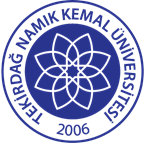 TNKÜ ÇORLU MÜHENDİSLİK FAKÜLTESİMAKİNE MÜHENDİSLİĞİVAKUMLU ETÜV CİHAZI KULLANMA TALİMATIDoküman No: EYS-TL-365TNKÜ ÇORLU MÜHENDİSLİK FAKÜLTESİMAKİNE MÜHENDİSLİĞİVAKUMLU ETÜV CİHAZI KULLANMA TALİMATIHazırlama Tarihi:15.04.2022TNKÜ ÇORLU MÜHENDİSLİK FAKÜLTESİMAKİNE MÜHENDİSLİĞİVAKUMLU ETÜV CİHAZI KULLANMA TALİMATIRevizyon Tarihi:--TNKÜ ÇORLU MÜHENDİSLİK FAKÜLTESİMAKİNE MÜHENDİSLİĞİVAKUMLU ETÜV CİHAZI KULLANMA TALİMATIRevizyon No:00TNKÜ ÇORLU MÜHENDİSLİK FAKÜLTESİMAKİNE MÜHENDİSLİĞİVAKUMLU ETÜV CİHAZI KULLANMA TALİMATIToplam Sayfa Sayısı:1Cihazın Markası/Modeli/ Taşınır Sicil NoNüve EV 018Kullanım AmacıKurutma amaçlı kullanılmaktadır.Sorumlusu	Doç. Dr. Soner ÇELENSorumlu Personel İletişim Bilgileri (e-posta, GSM) scelen@nku.edu.tr(0282) 250-2366